I. A sentence has been given in direct speech. Out of the four alternatives, select the correct and the most appropriate choice which expresses the same sentence in indirect speech.II. Change the following questions to noun clauses and put them in complete sentences. Use each N Cl. as indicated between the parentheses.How many courses are you taking this semester? (N Cl. as the subject of the sentence)_______________________________________________________________________________When do you get up? (N Cl. as the object of the sentence)_______________________________________________________________________________Who is causing trouble? (N Cl. as the object of a preposition in the sentence)_______________________________________________________________________________Does the chief cook Italian dishes? (N Cl. as a subject complement in the sentence)_______________________________________________________________________________Is it expensive? (N Cl. as an adjective complement in the sentence)_______________________________________________________________________________III. Combine the sentences; use (b) as an adjective clause. Write only ONE possible answer. BE VERY FORMAL. (a) The rat was in the kitchen                                                      (b) Jack saw it. ______________________________________________________________________________(a) The boy has returned.                                                             (b) His leg was in a cast. ______________________________________________________________________________(a) Students must attend remedial classes.                                  (b) They score less than 80%.______________________________________________________________________________(a) Susann got the flowers.                                                          (b) I send them to her. ______________________________________________________________________________ (a) Spring is my favorite season.                                                (b) Trees become green then.   ______________________________________________________________________________(a) The building has no fire exists .                                              (b) My flat is there.______________________________________________________________________________IV. For each sentence:Underline the dependent clause;Rewrite each sentence reducing the dependent clause to a phrase IF POSSIBLE.If you cannot reduce the clause, put Ø on the line below the sentence. (6.5 Pts.)It essential that Maria score high in IELTS .____________________________________________________________________________She asked me whether I would go with her or not.____________________________________________________________________________The man who the police arrested was burglar.____________________________________________________________________________He wanted to know where he should hide. ____________________________________________________________________________My sister, who has five kids, is a great mother. ____________________________________________________________________________V. Each sentence has four underlined parts which are marked A, B, C and D. Write the letter of the ONE underlined word or phrase that is grammatically wrong and correct it. 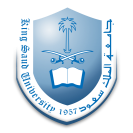 KSUCOLTFall  2014Grammar 3Najd 233 (NP)In-term II (Mock)Teacher:Mashael AlSalem1.The professor said, 'Water consists of hydrogen and oxygen'.The professor said, 'Water consists of hydrogen and oxygen'.a.The professor said whether water consists of hydrogen and oxygen or not.b.The professor said that water consists of hydrogen and oxygen.c.The professor said what water does consist of.d.The professor said water had consisted of hydrogen and oxygen.2.'Is John sleeping now,' mother asked me.'Is John sleeping now,' mother asked me.a.Mother asked me if or not John was sleeping then.b.Mother asked me if John is sleeping now.c.Mother asked me whether or not John was sleeping then.d.Mother asked me whether John was sleeping now.3.'Bring these books from this bookcase, we told her.'Bring these books from this bookcase, we told her.a.We told her that she should take these books from this bookcase.b.We told her to bring those books from that bookcase.c.We told her that she should take those books from that bookcase..d.We told her whether she takes those books from that bookcase or not. 1.The lawyer advised his client that he needs to be silent in the court.                                     A                                             B       C                DThe lawyer advised his client that he needs to be silent in the court.                                     A                                             B       C                DLetter: __________Correction:__________________________________________2.The Himalayans, that are located in India, are the highest mountains in the world.                                       A     B               C                                 DThe Himalayans, that are located in India, are the highest mountains in the world.                                       A     B               C                                 DLetter: __________Correction: __________________________________________3.What did she put in the bag was not clear on the cameras.      A          B               C                                 D What did she put in the bag was not clear on the cameras.      A          B               C                                 D Letter: __________Correction: __________________________________________